Domov se zvláštním režimem  TEREZÍN  - hl. m. Praha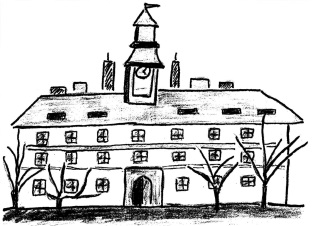 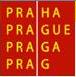 Společné akce pro klientyv měsíci září 20234. 9.  po       - Čabárna u Kladna – 3. odd.5. 9.  út        - stanování na zahradě – 3. + 6. odd.		- koupání jezero Lhota – 5. + 6. odd. 6. 9. st          - reminiscenční výlet do Opárna – 5. odd.		- „Zelňačka“ – soutěž ve vaření v Brtníkách 7. 9. čt	- plavecký bazén Litoměřice – 6.  odd. 8. 9.  pá     	Sportovní dopoledne 9- 11 
		a  zahradní slavnost 14 – 17  ve dvoře domova11. 9.  út    	- vycházka k Ohři – 5. odd.12. 9.  st      - Ploskovice – zámecká zahrada – 6. odd. 		- Divadelní festival „Umíme se bavit“ -  Libochovice 13. 9. st 	– Návštěva restaurace Klobouk Terezín – 4. odd.		- společné vaření – „Zeleninové lečo“- 6. odd.		- Kuželky Michalovice14. 9. čt 	- opékání buřtů na zahradě – 2. odd.		- vycházka na zmrzlinu – 5. odd.		- vojenské letecké muzeum Praha – 6. odd.15. 9.	pá	- Kino Bohušovice nad Ohří  -  1. odd.  		- pečení – „Makovec“ – 5. odd. 18. 9.  po	- Zoo Liberec  - 3. odd.  19. 9.  čt      – Muzeum Terezín – 2. odd.20. 9.  pá  	- výlet – Litoměřice  – 2. odd.  		- oslava narozenin – 5. odd.		- společné pečení – „České buchty“ – 6. odd. 		- Valdek 26. 9.  út 	- sběr hub v Olešku  – 2. odd.27. 9.  st       - výlet do Kladna  – 3. odd.                          - oslava narozenin – 5. odd.	           - výlet do Lán – 6. odd.	           - společné pečení – „Hrnková čoko buchta“ – 6. odd.29. 9. pá      	- výlet na Sněžník – 2. odd.  		- opékání buřtů na zahradě – rozloučení s létem – 5. odd.		*******************************************************           ~~~~       V  průběhu  měsíce  probíhají  pravidelné  programy     ~~~~~ společné zpívání ~ celostní muzikoterapie ~ arteterapie ~  malířská dílna ~ cvičení ~ stolní tenis ~ aranžérská dílna ~ divadlo „Termiti“~ klub Métis ~ loutkové divadlo „Kohoutek“ ~ truhlářská dílna ~ keramická dílna ~  kavárnička ~ pohybová terapie ~ zkoušky hudební kapely „Terezky“ ~ klub vážné hudby ~ smyslová cvičení ~ bazální stimulace ~ multismyslová terapie ~ reminiscence ~ canisterapie ~ bohoslužby ~  filmový klub ~ dokumentární klub ~ fotografický klub ~ dle počasí a ročního období probíhá cyklistika a akce na zahradě ~~~~~~     Pracovníci s oprávněním řídit služební vozidlo   ~~~~1. odd. – Heynová Daniela, Týle Drahoslava2. odd. – Vraná Naděžda, Divišovský Jiří, Rosa Josef, Soukup Marek, Dvořáková Jaroslava,                Boudová Tereza, Fidlerová Irena, Kolářová Petra, Dlouhá Ivana, Marejková Olga3. odd. – Horáková Lenka, Beňušová Petra, Ponertová Ivona, Miháliková Lenka4. odd. – Helešicová Klára 5. odd. – Švejkar Jan6. odd. – Barthová Petra, Mít Petr  Další řidiči: Fišerová Petra, Olexová Taťána, Samseliová Soňa   V Terezíně, dne  29. 8. 2023     zpracovala: Petra Fišerová, Dis.                                                                                                                      